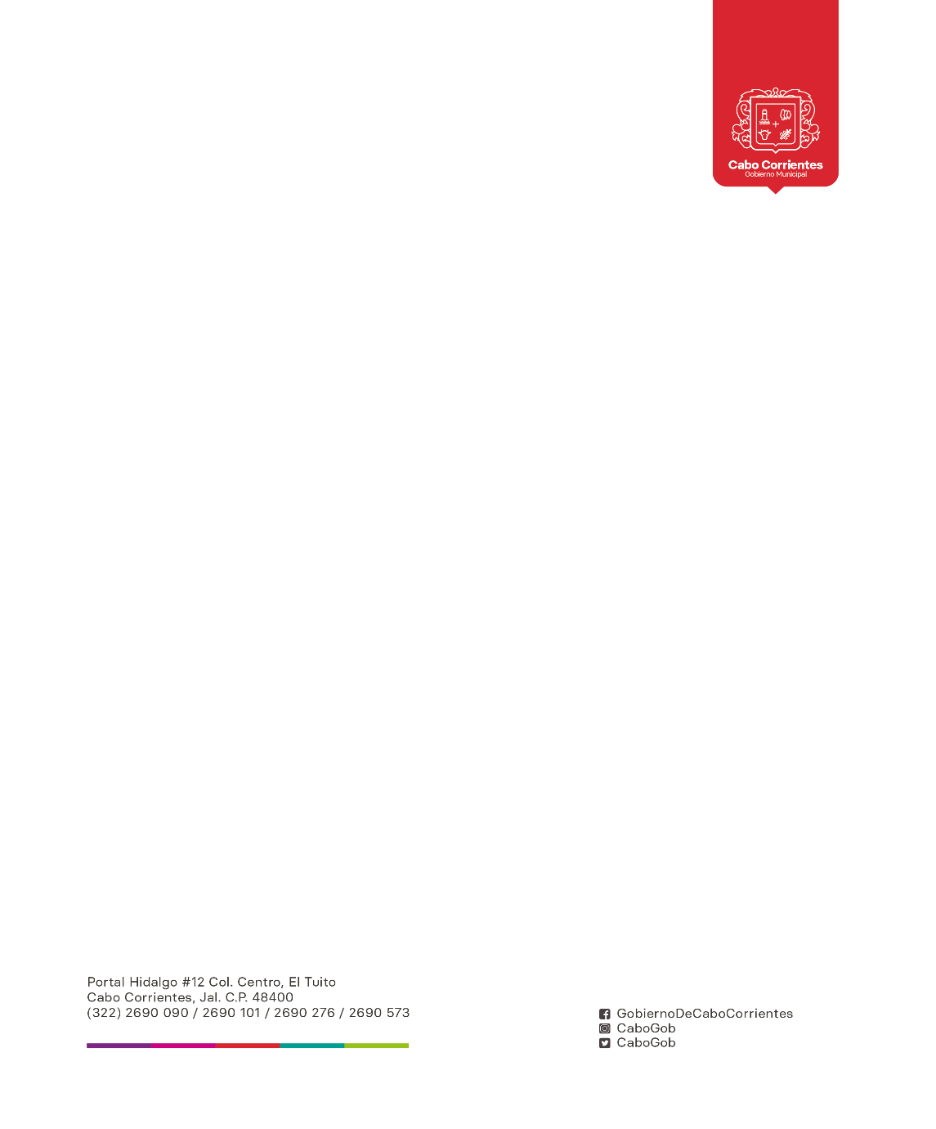 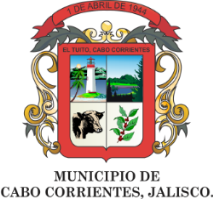 AGENDA PRESIDENCIAL DICIEMBRE 2018AGENDA PRESIDENCIAL DICIEMBRE 2018AGENDA PRESIDENCIAL DICIEMBRE 2018AGENDA PRESIDENCIAL DICIEMBRE 2018AGENDA PRESIDENCIAL DICIEMBRE 2018AGENDA PRESIDENCIAL DICIEMBRE 2018AGENDA PRESIDENCIAL DICIEMBRE 2018LUNESMARTESMIERCOLESJUEVESVIERNESSABADODOMINGO1 Asistencia Oficial a la Secretaría de Educación, Dif del Estado y Al Congreso del Estado23  Audiencias Ciudadanas4 Audiencias Ciudadanas5 Salida a Guadalajara a una Reunión en la Secretaría de Educación, Entregado de Documentos en la (SEDIS)6   Toma de protesta Enrique Alfaro Ramírez en Guadalajara, Jalisco.7  Audiencias Ciudadanas89 10  Audiencias Ciudadanas11 Audiencias Ciudadanas   12 Salida a la Ciudad de Guadalajara a la Secretaria de Finanzas y al Congreso del Estado13  Audiencias Ciudadanas   14  VI Sesión Ordinaria del Consejo de Administración de la Junta Intermunicipal de medio Ambiente de Sierra Occidental y Costa (JISOC)151617   Audiencias Ciudadanas18 Evento del día de la Revolución mexicana y Audiencias Ciudadanas  19  Salida a Guadalajara, Jalisco a las Oficinas de la Fiscalía del Gobierno del Estado. 20  Presentación Oficial del C. Secretario de Turismo Lic. Germán Ernesto Ralis Cumplido en Puerto Vallarta21 Salida a Guadalajara, Jalisco, al Congreso del Estado, Contraria  y Auditoria 22 2324  Audiencias Ciudadanas     25 Vacaciones26 Vacaciones27 Vacaciones28 Vacaciones293031 Vacaciones